Erie High School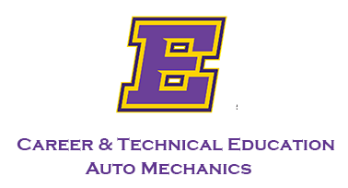 Erie High SchoolAutomotive Technology Curriculum MapCIP Code #47.0604Automotive Technology Curriculum MapCIP Code #47.0604Automotive Technology Curriculum MapCIP Code #47.0604Industry StandardsEPAS/P2ALLDATAOSHALevel I1stQuarterAutomotive OrientationSafety with Jack Stands and LiftsRight-to-Know Laws, Safety Data Sheets, PPESafety with Hand and Power ToolsAutomatic and Manual Transmission/TransaxleChecking Fluid Levels/Condition in Automatic and Manual TransmissionsHeating and Air ConditioningInspecting Heating and Air Conditioning Systems2nd QuarterTools/FastenersFasteners and BoltsPrecision Measuring ToolsBrakesFabricating Brake LinesWheel InstallationRemove/Inspect Caliper AssembliesReassemble, Lubricate and Reinstall Caliper AssembliesRemove/Reinstall RotorRefinishing RotorsWheel Bearings, RACES and SealsBrake Stop Light SystemsInspecting/Replacing Wheel Studs3rd QuarterSuspension/SteeringSuspension/Steering Rack & Pinion Steering GearPower Steering FluidsTie RodsLower Ball JointsStabilizersShock AbsorbersLubricating Suspension/SteeringPre-alignment InspectionTire ConditionsTire RotationTire MeasurementsChanging TiresTire RepairEngine RepairDrive Belts, Tensioners and PulleysCoolants3rd QuarterSuspension/SteeringSuspension/Steering Rack & Pinion Steering GearPower Steering FluidsTie RodsLower Ball JointsStabilizersShock AbsorbersLubricating Suspension/SteeringPre-alignment InspectionTire ConditionsTire RotationTire MeasurementsChanging TiresTire RepairEngine RepairDrive Belts, Tensioners and PulleysCoolants4th QuarterElectrical/Electronic SystemsElectrical CircuitsTesting Fusible Links, Circuit Breakers and FusesRepairing Wiring HarnessesBattery State-of-Charge TestBattery Capacity TestingBattery ReplacementBattery ChargingJumper CablesStarter Current Draw TestsCharging System Output TestRemove/Reinstall Door PanelsEngine PerformanceCooling System Pressure TestReplacing Fuel FiltersEngine Oil and Filter ChangesLevel II1st Quarter OrientationShop ManagementParts OrderingCareer PathsWork OrdersVehicle Service InformationVehicle/Component Identification NumbersSafetyEPA and OSHA RegulationsTools/FastenersDrilling and Re-Threading    ToolsSteering and SuspensionFlushing, Filling, Bleeding Power Steering SystemsPower Steering Fluid LeakageRemoving/Reinstalling Power Steering PumpsInspect, Replace Power Steering componentsWheel AlignmentMeasure Wheel, Tire, Axle Flange, Hub RunoutPOS Task 537POS Tasks 539, 5402nd QuarterBrakesBrake System ConcernsMeasurement Master CylindersInspecting Brake Lines, Hoses, FittingsReplacing Brake LinesBleeding/Flushing BrakesDiagnosing Brake IssuesBrake DrumsBrake Shoes, Springs, Pins, Clips, Levels, Adjusters, Backing Support PlatesWheel CylindersBrake Shoes and Parking BrakesInspecting RotorsChecking Parking Brake CableWheel Bearing AssembliesBleeding Electronic Brake Control System Hydraulic CircuitsTraction Control/Vehicle Stability Control SystemEngine RepairInstrument Panel Engine WarningsInstalling Engine Covers Using Gaskets, Seals, Sealers2nd QuarterBrakesBrake System ConcernsMeasurement Master CylindersInspecting Brake Lines, Hoses, FittingsReplacing Brake LinesBleeding/Flushing BrakesDiagnosing Brake IssuesBrake DrumsBrake Shoes, Springs, Pins, Clips, Levels, Adjusters, Backing Support PlatesWheel CylindersBrake Shoes and Parking BrakesInspecting RotorsChecking Parking Brake CableWheel Bearing AssembliesBleeding Electronic Brake Control System Hydraulic CircuitsTraction Control/Vehicle Stability Control SystemEngine RepairInstrument Panel Engine WarningsInstalling Engine Covers Using Gaskets, Seals, Sealers3rd QuarterElectrical/Electronic SystemsRemove/Replace Terminal End from ConnectorsElectronic Memory FunctionsStartersSwitches, Connectors, WiresDiagnosing Charging SystemsRemove/Install GeneratorsHeadlights and BulbsHorn OperationWasher OperationMotor-Driven AccessoriesDigital MultimetersManual TransmissionDrain/Refill Manual Transmission/Transaxle and Final Drive UnitChecking Clutch Master Cylinder Fluid LevelsChecking for System LeaksReplacing Manual Drivetrain and Axle Components4th QuarterEngine PerformanceComponents and Inspection of Engine AssemblyEngine Absolute Manifold Pressure TestsCylinder Power Balance TestEngine Operating TemperatureDiagnostic Trouble Codes, OBD Monitor Status, Freeze Frame DataService InformationTests of ActuatorsInspect/Test Fuel PumpsTesting Throttle Body, Air Induction, Intake Manifold and Gaskets Fuel InjectorsIdle ControlPOS Tasks 831-835Automatic Transmission and TransaxleFluid level and Fluid Condition Drivetrain Components and ConfigurationLeakage at External Seals, Gaskets and BushingsInspect, Replace and/or Align Powertrain MountsLevel III1st QuarterOrientationTelephone CourtesyAutomotive SafetyEPA and OSHA RegulationsTools/FastenersFastener and Thread RepairsCertifications:PA Safety InspectionEPA 609 Refrigerant Recovery and RecyclingEmission Inspection2nd QuarterSuspension/SteeringRemove/Reinstall Press Fit Power Steering Pump PulleyInspect/Replace Power Steering Hoses and FittingsBrakesInspect, Test and/or Replace Brake Warning Light System ComponentsBrake Pad Wear Indicator SystemCheck Vacuum SupplyInspect Electronic Brake Control System ComponentsDiagnose Electronic Brake Control System Electronic Controls and ComponentsRegenerative Braking Systems2nd QuarterSuspension/SteeringRemove/Reinstall Press Fit Power Steering Pump PulleyInspect/Replace Power Steering Hoses and FittingsBrakesInspect, Test and/or Replace Brake Warning Light System ComponentsBrake Pad Wear Indicator SystemCheck Vacuum SupplyInspect Electronic Brake Control System ComponentsDiagnose Electronic Brake Control System Electronic Controls and ComponentsRegenerative Braking Systems3rd QuarterElectrical/Electronic Systems Electrical/Electronic System ConcernsUsing Wiring Diagrams During DiagnosisLocating Shorts, Grounds, Opens and Resistance ProblemsExcessive Parasitic DrawInspecting and Testing Switches, Connectors, Relays, Solenoid Devices and WiresHybrid Vehicle High Voltage Circuit Disconnect Location and Safety ProceduresElectronic Modules, Security Systems, Radios and Other AccessoriesStarter Circuit Voltage Drop TestsTesting Starter Relays and SolenoidsDiagnosing Incorrect Operation of Warning Devices/Driver InformationDiagnosing Incorrect Wiper Operation, Wiper Speed Control and Park Problems4th QuarterEngine PerformanceEngine Performance ConcernsAbnormal Engine Noise or VibrationAbnormal Exhaust IssuesCylinder Cranking and Running Compression TestsCylinder Leakage TestEngine Mechanical, Electrical, Electronic, Fuel and Ignition ConcernsCauses of Emissions or Drivability ConcernsOBDII MonitorsPOS Task 822Test Crankshaft and Camshaft Position SensorsPOS Tasks 824, 825, 838, 843Engine RepairAdjust Valves (Mechanical or Hydraulic Lifters)Automatic Transmission and TransaxleDrain/Replace Fluid and FiltersPOS Task 1006Level IV1st QuarterCertifications Engine Performance ReviewAutomatic Transmission and Transaxle ReviewNOCTI PrepCo-op2nd QuarterCertifications Engine Performance ReviewAutomatic Transmission and Transaxle ReviewNOCTI PrepCo-op2nd QuarterCertifications Engine Performance ReviewAutomatic Transmission and Transaxle ReviewNOCTI PrepCo-op3rd QuarterCertifications Engine Performance ReviewAutomatic Transmission and Transaxle ReviewNOCTI PrepCo-op4th QuarterCertificationsEngine Performance ReviewAutomatic Transmission and Transaxle ReviewNOCTI TestingCo-op